Od: Odesláno: Komu: Předmět:čtvrtek 23. září 2021 11:29.Re: Objednávka switchů z rámcové kupní dohodyDobrý den,děkuji za Vaši objednávku č. 2021/OB/237, kterou tímto akceptuji.S pozdravem jednatel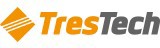 TresTech s.r.o. Hornokrčská 707/7 140 00 Praha 4IČ 04262719DIČ CZ042627191